BIOSTATISTICS STATEMENTClinical characteristics of drug-induced liver injury and primary biliary cirrhosisJun Yang*, Ya-Li Yu, Yu Jin, Ying Zhang, Chang-Qing Zheng，Shengjing Hospital of China Medical University, Shenyang 110024, ChinaBiostatistics: The biostatistics of this paper has been reviewed before publishing by the staff of Department of Epidemiology and Statistics, Shengjing Hospital of China Medical University, Shenyang, China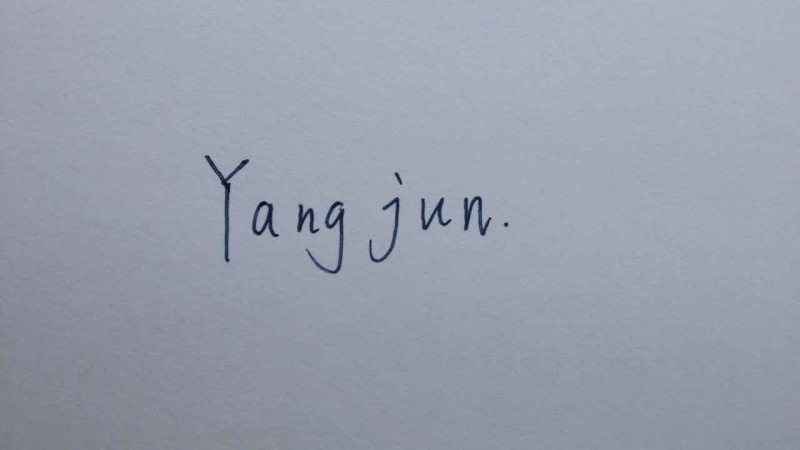 Jun Yang,  Department of the second Department of internal medicine ward,Shengjing Hospital of China Medical University,39 Huaxiang Street, Tiexi District,Shenyang 110024,Liaoning Province, China，Email: yangj6@sj-hospital.org